RULES AND REGULATIONS FOR MOVING TO A NEW HOUSE ALLOWANCEThe rules and regulations pertaining to Moving To A New House Allowance are adopted from the Government Treasury Circular No. 4 Year 1995 which took effect on 1st May 1995.In the said circular, the following are the conditions which have to be fulfilled by a staff member who is claiming for the abovementioned allowance:-2.1	All claimants must fill in Lampiran B-2 form as provided under clause 4.2.1 of the circular. The Head of Department must certify on the claim by signing the form.2.2   	Clause  4.1.2  stated  that  the  house  must  be  bought  under Government Loan Scheme i.e. IIUM Housing Loan.2.3 	According to Clause 4.2.2, the staff member must stay in the new house.2.4 	Clause 4.2.5 stated that staff member’s application for the allowance must be received within three (3) months from the date of moving to the new house.Rates of payment of the allowance are as attached in Appendix A which is an extract of the Treasury Circular WP 1.2/2013.Appendix A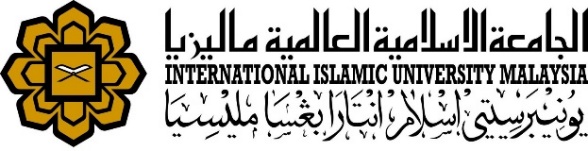 MANAGEMENT SERVICES DIVISIONMOVING TO A NEW HOUSE ALLOWANCE CLAIM FORMGRADEPENINSULAR MALAYSIAPENINSULAR MALAYSIASABAH & SARAWAK(INCLUSIVED LABUAN)SABAH & SARAWAK(INCLUSIVED LABUAN)GRADESINGLEMARRIEDSINGLEMARRIEDSpecial Grade A and above740.002,136.00996.002,943.00Special Grade B and C612.001,699.00828.002,303.00Grade 53 and 54612.001,699.00828.002,303.00Grade 45 until 52528.001,378.00723.001,882.00Grade 43 and 44464.001,159.00659.001,667.00Grade 41 and 42420.001,042.00596.001,444.00Grade 31 until 40377.00924.00487.001,202.00Grade 27 until 30337.00826.00464.001,105.00Grade 21 until 26299.00739.00407.001,007.00Grade 17 until 20278.00671.00365.00899.00Grade13 until 16251.00601.00325.00806.00Grade 1 until 12212.00503.00286.00704.00